Dear Aashish,OIA Ref 19/20-0527 - Auckland citizenship ceremony datesThank you for your Official Information Act 1982 (the Act) request received by the Department of Internal Affairs (the Department) on 7 January 2020.You requested - Can you please provide the dates for citizenship ceremony in Auckland - ManukauPlease find attached, in Appendix A, the list of citizenship ceremonies taking place in the Auckland region in 2020. Please note that due to the nature of citizenship ceremonies, these dates are subject to change.Citizenship ceremonies are run by local councils. If you have further queries about any of the listed ceremonies please contact Auckland Council by phone on 09 301 0101 or online via their website. You have the right to seek an investigation and review by the Ombudsman of this decision.  Information about how to make a complaint is available at www.ombudsman.parliament.nz or freephone 0800 802 602.Yours sincerely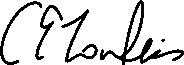 Clare ToufexisActing Manager Branch Development and SupportService Delivery and Operations17 January 202045 Pipitea Street, Wellington 6011Phone +64 4 495 7200dia.govt.nz Aashish (via FYI.org)fyi-request-11991-9fbadd7b@requests.fyi.org.nz 45 Pipitea Street, Wellington 6011Phone +64 4 495 7200dia.govt.nz 